花都区汽车城主体功能区产业准入负面清单（试行）（征求意见稿）编制说明：一、《花都区汽车城主体功能区产业准入负面清单（试行）》（以下简称《负面清单》）依据《国务院关于实行市场准入负面清单制度的意见》、《产业结构调整指导目录（2011年本）（2013年修正）》、《市场准入负面清单草案（试点版）》、《广东省主体功能区产业发展指导目录（2014年本）》及《广州市产业用地指南（2013版）》等制定，适用于广州市花都区汽车城主体功能区域，包括花都汽车产业基地一期、二期、三期、四期、五期，以及赤坭园区范围（详见附图：花都汽车产业基地总体规划示意图）。二、已列入国家《产业结构调整指导目录（2011年本）（2013年修正）》、《市场准入负面清单草案（试点版）》、《广东省主体功能区产业发展指导目录（2014年本）》及《广州市产业用地指南（2013版）》限制类、淘汰类和禁止类清单的内容不再重复列入，均按照原文件要求执行。除上述内容之外，列入禁止类产业还包括国家、省、市文件中鼓励类和允许类，但在本地不具备资源要素禀赋，且与主体功能定位和发展方向不相符合的产业；列入限制类产业还包括国家、省、市文件中鼓励类和允许类，在本地具有一定资源要素禀赋，但与主体功能定位和发展方向不相符合的产业。《负面清单》所列产业的准入条件均严于国家、省、市已有文件要求。三、《负面清单》所列产业不涉及由国家规划布局的产业（如核电、航空运输、跨流域调水等）。四、涉及自然保护区、世界文化自然遗产、风景名胜区、森林公园、湿地公园、地质公园、生态、大气、水环境管控区等已经有法律法规管控的区域，其管控要求依法执行。五、本《负面清单》在广州市花都区汽车城主体功能区域开展先行先试工作,自发布之日起实施,试行期两年。花都区汽车城主体功能区产业准入负面清单（试行）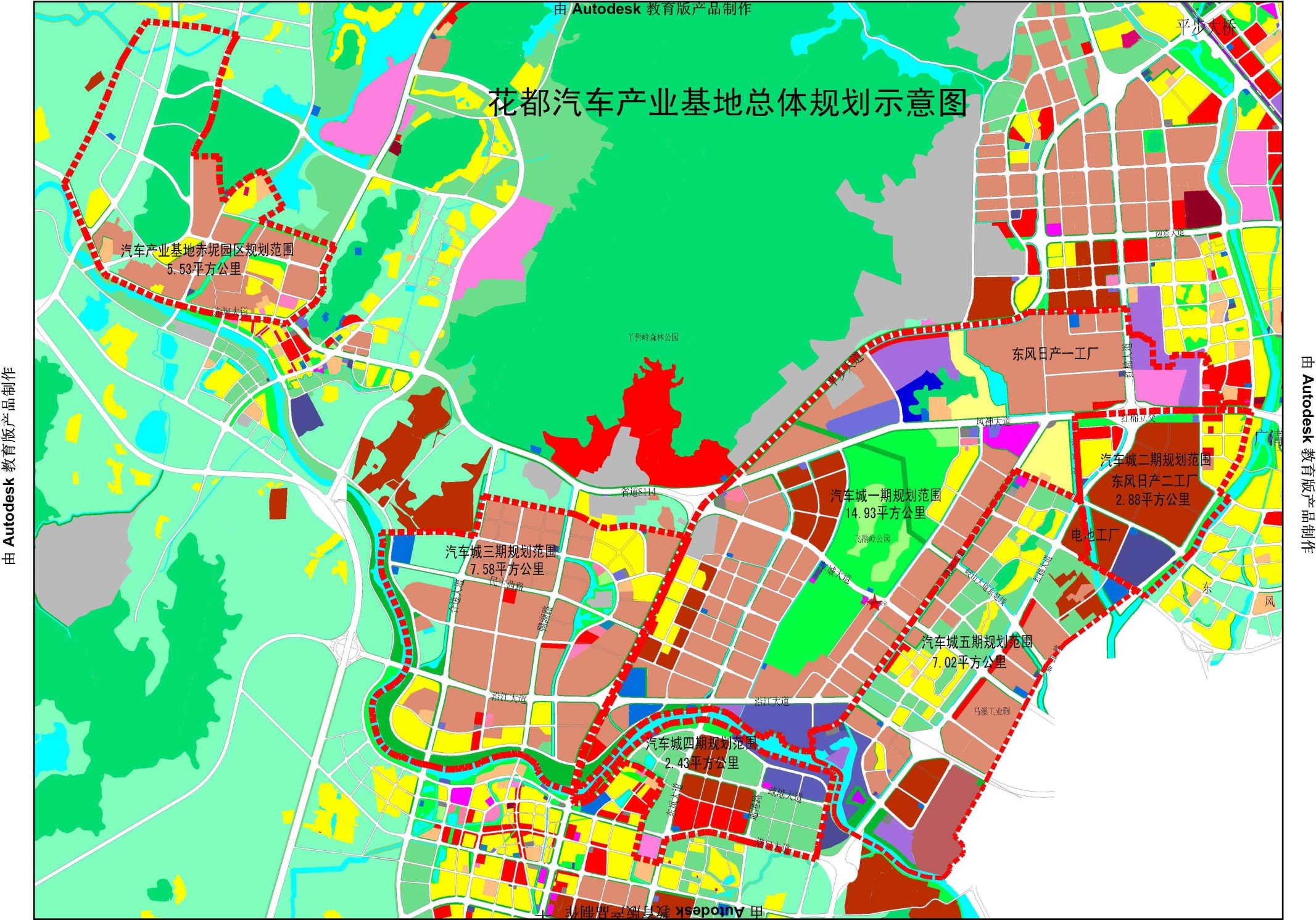 限  制  类限  制  类限  制  类限  制  类限  制  类门类大类中类小类管控要求A农、林、牧、渔业03畜牧业031牲畜饲养0311牛的饲养1、禁止放养；2、现有产业向大型标准化规模养殖场等现代农、畜业基地发展；3、禁止在环境敏感区域内建设。A农、林、牧、渔业03畜牧业031牲畜饲养0312马的饲养1、禁止放养；2、现有产业向大型标准化规模养殖场等现代农、畜业基地发展；3、禁止在环境敏感区域内建设。A农、林、牧、渔业03畜牧业031牲畜饲养0313猪的饲养1、禁止放养；2、现有产业向大型标准化规模养殖场等现代农、畜业基地发展；3、禁止在环境敏感区域内建设。A农、林、牧、渔业03畜牧业031牲畜饲养0314羊的饲养1、禁止放养；2、现有产业向大型标准化规模养殖场等现代农、畜业基地发展；3、禁止在环境敏感区域内建设。A农、林、牧、渔业03畜牧业031牲畜饲养0315骆驼饲养1、禁止放养；2、现有产业向大型标准化规模养殖场等现代农、畜业基地发展；3、禁止在环境敏感区域内建设。A农、林、牧、渔业03畜牧业031牲畜饲养0319其他牲畜饲养1、禁止放养；2、现有产业向大型标准化规模养殖场等现代农、畜业基地发展；3、禁止在环境敏感区域内建设。A农、林、牧、渔业03畜牧业032家禽饲养0321鸡的饲养1、禁止放养；2、现有产业向大型标准化规模养殖场等现代农、畜业基地发展；3、禁止在环境敏感区域内建设。A农、林、牧、渔业03畜牧业032家禽饲养0322鸭的饲养1、禁止放养；2、现有产业向大型标准化规模养殖场等现代农、畜业基地发展；3、禁止在环境敏感区域内建设。A农、林、牧、渔业03畜牧业032家禽饲养0323鹅的饲养1、禁止放养；2、现有产业向大型标准化规模养殖场等现代农、畜业基地发展；3、禁止在环境敏感区域内建设。门类大类中类小类管控要求A农、林、牧、渔业03畜牧业032家禽饲养0329其他家禽饲养1、禁止放养；2、现有产业向大型标准化规模养殖场等现代农、畜业基地发展；3、禁止在环境敏感区域内建设。A农、林、牧、渔业03畜牧业032家禽饲养0330狩猎和捕捉动物1、禁止放养；2、现有产业向大型标准化规模养殖场等现代农、畜业基地发展；3、禁止在环境敏感区域内建设。A农、林、牧、渔业03畜牧业032家禽饲养0390其他畜牧业1、禁止放养；2、现有产业向大型标准化规模养殖场等现代农、畜业基地发展；3、禁止在环境敏感区域内建设。C制造业20木材加工和木、竹、藤、棕、草制品业202人造板制造2021胶合板制造禁止新建单线6万立方米/年以下的胶合板生产装置。现有生产线的生产工艺和清洁生产水平在2019年12月31日前完成升级改造，新建项目必须符合国家产业政策和汽车城产业发展规划定位，清洁生产水平应达到国内先进水平以上。C制造业20木材加工和木、竹、藤、棕、草制品业202人造板制造2022纤维板制造禁止新建单线6万立方米/年以下的高中密度纤维板生产装置。现有生产线的生产工艺和清洁生产水平在2019年12月31日前完成升级改造，新建项目必须符合国家产业政策和汽车城产业发展规划定位，清洁生产水平应达到国内先进水平以上。C制造业20木材加工和木、竹、藤、棕、草制品业202人造板制造2023刨花板制造禁止新建单线6万立方米/年以下的普通刨花板生产装置。现有生产线的生产工艺和清洁生产水平在2019年12月31日前完成升级改造，新建项目必须符合国家产业政策和汽车城产业发展规划定位，清洁生产水平应达到国内先进水平以上。C制造业20木材加工和木、竹、藤、棕、草制品业202人造板制造2029其他人造板制造禁止新建单线6万立方米/年以下的其他人造板生产装置。现有生产线的生产工艺和清洁生产水平在2019年12月31日前完成升级改造，新建项目必须符合国家产业政策和汽车城产业发展规划定位，清洁生产水平应达到国内先进水平以上。门类大类中类小类管控要求C制造业26化学原料和化学制品制造业261基础化学原料制造2611无机酸制造符合国家产业政策和省产业发展规划定位，执行更加严格的准入标准，清洁水平和环保措施达到国家规定。C制造业26化学原料和化学制品制造业261基础化学原料制造2612无机碱制造符合国家产业政策和省产业发展规划定位，执行更加严格的准入标准，清洁水平和环保措施达到国家规定。C制造业26化学原料和化学制品制造业261基础化学原料制造2613无机盐制造符合国家产业政策和省产业发展规划定位，执行更加严格的准入标准，清洁水平和环保措施达到国家规定。C制造业26化学原料和化学制品制造业261基础化学原料制造2614有机化学原料制造符合国家产业政策和省产业发展规划定位，执行更加严格的准入标准，清洁水平和环保措施达到国家规定。C制造业26化学原料和化学制品制造业264涂料、油墨、颜料及类似产品制造2641涂料制造符合国家产业政策和省产业发展规划定位，执行更加严格的准入标准，清洁水平和环保措施达到国家规定。C制造业26化学原料和化学制品制造业266专用化学产品制造2661化学试剂和助剂制造符合国家产业政策和省产业发展规划定位，执行更加严格的准入标准，清洁水平和环保措施达到国家规定。C制造业26化学原料和化学制品制造业266专用化学产品制造2662专项化学用品制造符合国家产业政策和省产业发展规划定位，执行更加严格的准入标准，清洁水平和环保措施达到国家规定。C制造业26化学原料和化学制品制造业268日用化学产品制造2681肥皂及合成洗涤剂制造符合国家产业政策和省产业发展规划定位，执行更加严格的准入标准，清洁水平和环保措施达到国家规定。    《产业结构调整指导目录（2011年本）（2013年修正）》、《市场准入负面清单草案（试点版）》、《广东省主体功能区产业发展指导目录（2014年本）》及《广州市产业用地指南（2013版）》中其他限制类产业全部列入本清单限制类，相关文件有修正、调整的，以最新修正、调整后的文件为准。    《产业结构调整指导目录（2011年本）（2013年修正）》、《市场准入负面清单草案（试点版）》、《广东省主体功能区产业发展指导目录（2014年本）》及《广州市产业用地指南（2013版）》中其他限制类产业全部列入本清单限制类，相关文件有修正、调整的，以最新修正、调整后的文件为准。    《产业结构调整指导目录（2011年本）（2013年修正）》、《市场准入负面清单草案（试点版）》、《广东省主体功能区产业发展指导目录（2014年本）》及《广州市产业用地指南（2013版）》中其他限制类产业全部列入本清单限制类，相关文件有修正、调整的，以最新修正、调整后的文件为准。    《产业结构调整指导目录（2011年本）（2013年修正）》、《市场准入负面清单草案（试点版）》、《广东省主体功能区产业发展指导目录（2014年本）》及《广州市产业用地指南（2013版）》中其他限制类产业全部列入本清单限制类，相关文件有修正、调整的，以最新修正、调整后的文件为准。    《产业结构调整指导目录（2011年本）（2013年修正）》、《市场准入负面清单草案（试点版）》、《广东省主体功能区产业发展指导目录（2014年本）》及《广州市产业用地指南（2013版）》中其他限制类产业全部列入本清单限制类，相关文件有修正、调整的，以最新修正、调整后的文件为准。禁  止  类禁  止  类禁  止  类禁  止  类禁  止  类门类大类中类小类管控要求B采矿业10非金属矿采选业101土砂石开采1011石灰石、石膏开采禁止新建。B采矿业10非金属矿采选业101土砂石开采1012建筑装饰用石开采禁止新建。B采矿业10非金属矿采选业101土砂石开采1013耐火土石开采禁止新建。B采矿业10非金属矿采选业101土砂石开采1019粘土及其他土砂石开采禁止新建。C制造业17纺织业171棉纺织及印染精加工1713棉印染精加工禁止新建。C制造业17纺织业172毛纺织及染整精加工1723毛染整精加工禁止新建。C制造业17纺织业173麻纺织及染整精加工1733麻染整精加工禁止新建。C制造业17纺织业174丝绢纺织及印染精加工1743丝印染精加工禁止新建。C制造业17纺织业175化纤织造及印染精加工1752化纤织物染整精加工禁止新建。C制造业17纺织业176针织或钩针编织物及其制品制造1762针织或钩针编织物印染精加工禁止新建。门类大类中类小类管控要求C制造业19皮革、毛皮、羽毛及其制品和制鞋业1910皮革鞣制加工禁止新建。C制造业19皮革、毛皮、羽毛及其制品和制鞋业193毛皮鞣制及制品加工1931毛皮鞣制加工禁止新建。C制造业19皮革、毛皮、羽毛及其制品和制鞋业195制鞋业1953塑料鞋制造禁止新建。C制造业19皮革、毛皮、羽毛及其制品和制鞋业195制鞋业1954橡胶鞋制造禁止新建。C制造业22造纸和纸制品业 221纸浆制造2211木竹浆制造禁止新建。C制造业22造纸和纸制品业 221纸浆制造2212非木竹浆制造禁止新建。C制造业22造纸和纸制品业 222造纸2221机制纸及纸板制造禁止新建。C制造业22造纸和纸制品业 222造纸2222手工纸制造禁止新建。C制造业22造纸和纸制品业 222造纸2223加工纸制造禁止新建。C制造业26化学原料和化学制品制造业263农药制造2631化学农药制造禁止新建。C制造业26化学原料和化学制品制造业264涂料、油墨、颜料及类似产品制造2644染料制造禁止新建。C制造业26化学原料和化学制品制造业267炸药、火工及焰火产品制造2671炸药及火工产品制造禁止新建。C制造业26化学原料和化学制品制造业267炸药、火工及焰火产品制造2672焰火、鞭炮产品制造 禁止新建。门类大类中类小类管控要求C制造业29橡胶和塑料制品业292塑料制品业2921塑料薄膜制造禁止新建。C制造业29橡胶和塑料制品业292塑料制品业2924泡沫塑料制造禁止新建。C制造业29橡胶和塑料制品业292塑料制品业2925塑料人造革、合成革制造禁止新建。C制造业30非金属矿物制品业301水泥、石灰和石膏制造3012石灰和石膏制造禁止新建。C制造业30非金属矿物制品业303砖瓦、石材等建筑材料制造3031粘土砖瓦及建筑砌块制造禁止新建。C制造业30非金属矿物制品业303砖瓦、石材等建筑材料制造3032建筑陶瓷制品制造禁止新建。C制造业30非金属矿物制品业307陶瓷制品制造3071卫生陶瓷制品制造禁止新建。C制造业30非金属矿物制品业307陶瓷制品制造3072特种陶瓷制品制造禁止新建。C制造业30非金属矿物制品业307陶瓷制品制造3073日用陶瓷制品制造禁止新建。C制造业30非金属矿物制品业307陶瓷制品制造3079园林、陈设艺术及其他陶瓷制品制造禁止新建。门类大类中类小类管控要求C制造业30非金属矿物制品业308耐火材料制品制造3081石棉制品制造禁止新建。C制造业30非金属矿物制品业308耐火材料制品制造3082云母制品制造  禁止新建。C制造业30非金属矿物制品业308耐火材料制品制造3089耐火陶瓷制品及其他耐火材料制造禁止新建。    《产业结构调整指导目录（2011年本）（2013年修正）》、《市场准入负面清单草案（试点版）》、《广东省主体功能区产业发展指导目录（2014年本）》及《广州市产业用地指南（2013版）》中其他淘汰类、禁止类产业全部列入本清单禁止类，相关文件有修正、调整的，以最新修正、调整后的文件为准。    《产业结构调整指导目录（2011年本）（2013年修正）》、《市场准入负面清单草案（试点版）》、《广东省主体功能区产业发展指导目录（2014年本）》及《广州市产业用地指南（2013版）》中其他淘汰类、禁止类产业全部列入本清单禁止类，相关文件有修正、调整的，以最新修正、调整后的文件为准。    《产业结构调整指导目录（2011年本）（2013年修正）》、《市场准入负面清单草案（试点版）》、《广东省主体功能区产业发展指导目录（2014年本）》及《广州市产业用地指南（2013版）》中其他淘汰类、禁止类产业全部列入本清单禁止类，相关文件有修正、调整的，以最新修正、调整后的文件为准。    《产业结构调整指导目录（2011年本）（2013年修正）》、《市场准入负面清单草案（试点版）》、《广东省主体功能区产业发展指导目录（2014年本）》及《广州市产业用地指南（2013版）》中其他淘汰类、禁止类产业全部列入本清单禁止类，相关文件有修正、调整的，以最新修正、调整后的文件为准。    《产业结构调整指导目录（2011年本）（2013年修正）》、《市场准入负面清单草案（试点版）》、《广东省主体功能区产业发展指导目录（2014年本）》及《广州市产业用地指南（2013版）》中其他淘汰类、禁止类产业全部列入本清单禁止类，相关文件有修正、调整的，以最新修正、调整后的文件为准。